ΟΧΙ ΣΤΙΣ ΚΑΤΑΣΧΕΣΕΙΣ ΚΑΙ ΣΤΟΥΣ ΠΛΕΙΣΤΗΡΙΑΣΜΟΥΣ. ΟΛΟΙ ΣΤΙΣ ΣΥΓΚΕΝΤΡΩΣΕΙΣ  21 ΦΛΕΒΑΡΗ       Το Δ.Σ του ΣΕΠΕ «Ο ΘΟΥΚΥΔΙΔΗΣ» καλεί τους συναδέλφους να πάρουν μαζικά μέρος στις συγκεντρώσεις την Τετάρτη 21 Φλεβάρη, ενάντια στην αρπαγή του μόχθου του λαού από τις τράπεζες και από την κυβέρνηση(όπως και σε δράσεις που θα ακολουθήσουν για το ίδιο θέμα).Η κυβέρνηση ΣΥΡΙΖΑ-ΑΝΕΛ σφίγγει την θηλιά του χρέους στον λαιμό της λαϊκής οικογένειας. Ένα χρέος που της φόρτωσαν όλα αυτά τα χρόνια οι κυβερνήσεις στηρίζοντας τους τραπεζικούς και επιχειρηματικούς ομίλους, συντρίβοντας μισθούς και εργατικά δικαιώματα, εξαπολύοντας σωρεία φόρων, με αποτέλεσμα να μη μπορεί όχι μόνο να πληρώσει τις υποχρεώσεις της, αλλά ούτε καν να καλύψει τις βασικές της ανάγκες.Κανείς να μην μείνει μόνος του σ΄αυτή την επίθεση. Καλούμε τους συναδέλφους σε οργάνωση της πάλης για την προστασία της λαϊκής κατοικίας. Να συντονίσουμε την δράση μας μαζί με τα σωματεία των άλλων εργαζομένων και αυτοαπασχολουμένων. Σε κάθε γειτονιά, σε κάθε πολυκατοικία να δημιουργήσουμε κίνημα αλληλεγγύης, να γίνουμε στήριγμα όλων όσων κινδυνεύουν να χάσουν τα σπίτια τους.Την Τετάρτη 21 Φλεβάρη διαδηλώνουμε και απαιτούμε:Εδώ και τώρα προστασία της λαϊκής κατοικίας με νόμο.Κανένα σπίτι στα χέρια τραπεζίτηΚαμία κατάσχεση λαϊκής κατοικίας για χρέη προς το δημόσιο και ασφαλιστικά ταμεία.Να σταματήσουν τώρα οι κατασχέσεις μισθών και συντάξεων από τραπεζικούς λογαριασμούς.Πάγωμα χρεών για άνεργους και διαγραφή ανατοκισμών δανείων.Διαγραφή δανείων, ανέργων και εργαζομένων που έχουν υποστεί μειώσεις στους μισθούς.Όχι στην φοροληστεία, αφορολόγητο όριο στα 20.000 ευρώ                                         ΤΟ ΔΣ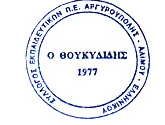 ΣΥΛΛΟΓΟΣ ΕΚΠΑΙΔΕΥΤΙΚΩΝ Π.Ε ΑΡΓΥΡΟΥΠΟΛΗΣ - ΑΛΙΜΟΥ- ΕΛΛΗΝΙΚΟΥ«Ο ΘΟΥΚΥΔΙΔΗΣ»
Κυκλάδων 7, ΑργυρούποληΠληροφ.: Χριστίνα Αγγελονίδη (2109922610/6945385686)Βάνια  Ξιφαρά(210 9913100 / 6944334752)                         
email: syllogos.pe.thoukididis@gmail.comΑργυρούπολη,18/2/2018 Αρ. Πρωτ.:18  Προς τα Μέλη του Συλλόγου